Lees eerst alle woorden. Welke woorden geven het beste aan hoe jij bent en welke woorden passen niet bij jou? Kruis die woorden aan.Welke drie woorden uit de lijst geven het beste aan hoe jij bent? Geef bij elk van de drie woorden een voorbeeld.Voorbeeld:Wat ik zelf vind: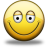 Zo ben ikZo ben ikZo ben ik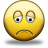 Zo ben ik nietZo ben ik nietZo ben ik niet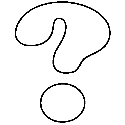 Ik weet het nietIk weet het nietIk weet het nietIk weet het nietCreatiefVrolijkHandigGeduldigZelfstandigSportiefDrukGevoeligAvontuurlijkEerlijkBetrouwbaarEigenwijsRustigOngeduldigPreciesMuzikaalFatsoenlijkGemakkelijkHarde werkerRommelig______________________________________________Woord:sportiefVoorbeeld:Voorbeeld:Ik zit op voetbal en tennis. En met gym ben ik vaak één van de besten.Ik zit op voetbal en tennis. En met gym ben ik vaak één van de besten.Woord 1:Voorbeeld:Voorbeeld:Woord 2:Voorbeeld:Voorbeeld:Woord 3:Voorbeeld:Voorbeeld: